TERMO DE ADESÃO (Lei 9.608/98)  VOLUNTARIADO VERDEJAR D’AJUDA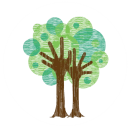 CNPJ nº 40.125.958/0001-23Nome Completo: _________________________________ Telefone: ____________________Email: __________________________________________ Idade: ___________          Instagran/facebook _______________________________ Natural de: ___________________RG No:___________________ CPF: ___________________Data de Nascimento: ___________Escolaridade: ______________________________ Profissão: ___________________________Endereço : ____________________________________________________________________ Projeto escolhido para exercer o voluntariado: PROJETO BOSQUE (     )   SEXTAS À PARTIR DAS 8H30 (horário e dia serão confirmados via grupo de voluntários no whatsapp)PROJETO VIVEIRO EDUCADOR (    )   TERÇAS, DAS 9H00 às 12:00PROJETO MIDIAS SOCIAIS (     )  HOME OFFICE (instagram, facebook, etc)Número de horas disponibilizadas para o voluntariado: ______ horas semanais.Pelo presente Termo de Adesão, opto espontaneamente por realizar atividades voluntárias nesta organização, assumindo responsabilidade pelas atividades exercidas. Declaro estar ciente que, de acordo com a Lei no 9.608, de 18/02/1998, o trabalho voluntário não é considerado atividade remunerada, não representa vínculo empregatício nem gera obrigações de natureza trabalhista, previdenciária ou afim. Autorizo, igualmente, o uso de minha imagem e/ou voz,  em mídias sociais e impressos com objetivo de divulgação da Associação Verdejar d’Ajuda e seus projetos. Arraial d’Ajuda,  ______ de_____________________________________ de ________________ Voluntário: _______________________________________________________________ Presidente Associação VERDEJAR D’AJUDA ____________________________________NOTAS:   A aprovação da inscrição do voluntário estará sujeita a aprovação da diretoria e da disponibilidade de vagas dentro do projeto escolhido.Por favor, enviar este formulário preenchido para o e-mail verdejardajuda@gmail.com 